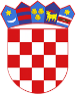 R  E  P  U  B  L  I  K  A    H  R  V  A  T  S  K  APOŽEŠKO-SLAVONSKA ŽUPANIJAGRAD POŽEGA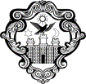 GradonačelnikKLASA: 400-01/22-07/1URBROJ: 2177-1-02/01-23-10Požega, 15. rujna 2023.GRADSKOM VIJEĆU GRADA POŽEGEPREDMET: Prijedlog II. Izmjena i dopuna Proračuna Grada Požege za 2023. godinu- dostavlja seTemeljem članka 62. stavka 1. podstavka 3. Statuta Grada Požege (Službene novine Grada Požege, broj: 2/21. i 11/22.), te članka 59. stavka 1. i članka 61. stavka 1. i 2. Poslovnika o radu Gradskog vijeća Grada Požege (Službene novine Grada Požege, broj: 9/13., 19/13., 5/14., 19/14., 4/18., 7/18.- pročišćeni tekst, 2/20., 2/21. i 4/21.- pročišćeni tekst), dostavlja se Naslovu na razmatranje i usvajanje Prijedlog II. Izmjena i dopuna Proračuna Grada Požege za 2023. (u nastavku teksta: Izmjena i dopuna Proračuna).Pravni temelj za donošenje ovih Izmjena i dopuna Proračuna je u odredbama Zakona o lokalnoj i područnoj (regionalnoj) samoupravi (Narodne novine, broj: 33/01, 60/01.- vjerodostojno tumačenje, 129/05., 109/07., 125/08., 36/09., 150/11., 144/12., 19/13.- pročišćeni tekst, 137/15.- ispravak, 123/17., 98/19. i 144/20.), Zakona o proračunu (Narodne novine, broj: 144/21.), te Statuta Grada Požege (Službene novine Grada Požege, broj: 2/21. i 11/22.).GRADONAČELNIKdr.sc. Željko Glavić, v.r.PRIVITAK:Zaključak Gradonačelnika Grada PožegePrijedlog II. Izmjena i dopuna Proračuna Grada Požege za 2023. godinuR  E  P  U  B  L  I  K  A    H  R  V  A  T  S  K  APOŽEŠKO-SLAVONSKA ŽUPANIJAGRAD POŽEGAGradonačelnikKLASA: 400-01/22-07/1URBROJ: 2177-1-02/01-23-9Požega, 15. rujna 2023.Na temelju članka 44. stavka 1. i članka 62. stavka 3. Zakona o lokalnoj i područnoj  (regionalnoj) samoupravi (Narodne novine, broj: 33/01., 60/01.-19/13.- pročišćeni tekst, 129/05., 109/07., 125/08., 36/09., 144/12., 137/15.- ispravak, 123/17., 98/19. i 144/20.) i članka 62. stavka 1. podstavka 3. Statuta Grada Požege (Službene novine Grada Požege, broj: 2/21. i 11/22.), Gradonačelnik Grada Požege, dana 15. rujna 2023. godine, donosiZ A K L J U Č A KI.  Utvrđuje se Prijedlog II. Izmjena i dopuna Proračuna Grada Požege za 2023. godinu, u predloženom tekstu.II.  Prijedlog izmjena i dopuna Proračuna iz točke I. ovoga Zaključka upućuje se Gradskom vijeću Grada Požege na razmatranje i usvajanje.GRADONAČELNIKdr.sc. Željko Glavić, v.r.DOSTAVITI:l.	Gradskom vijeću Grada Požege	- Predsjedniku i članovima	- Odboru za financije2.	Pismohrani.PRIJEDLOGR  E  P  U  B  L  I  K  A    H  R  V  A  T  S  K  APOŽEŠKO-SLAVONSKA ŽUPANIJAGRAD POŽEGAGradsko vijećeKLASA: 400-01/22-07/1URBROJ: 2177-1-02/01-23-11Požega, __. rujna 2023.Na temelju članka 45. Zakona o proračunu (Narodne novine, broj: 144/21.), članka 69. stavka 2. Zakona o lokalnoj i područnoj (regionalnoj) samoupravi (Narodne novine, broj: 33/01., 60/01.-19/13.- pročišćeni tekst, 129/05., 109/07., 125/08., 36/09.,144/12., 137/15.- ispravak, 123/17., 98/19. i 144/20.), te članka 39. stavka 1. podstavka 5. Statuta Grada Požege (Službene novine Grada Požege, broj: 2/21. i 11/22.), Gradsko vijeće Grada Požege, na svojoj 22. sjednici, održanoj dana, __. rujna 2023. godine, donosiII. IZMJENE I DOPUNE PRORAČUNA GRADA POŽEGE ZA 2023. GODINUI.	OPĆI DIOČlanak 1.Ovim II. Izmjenama i dopunama Proračuna Grada Požege za 2023. godinu mijenja se i dopunjuje Proračun Grada Požege za 2023. godinu (Službene novine Grada Požege, broj: 27/22.. i 5/23.) (u nastavku teksta: Proračun).Članak 2.Članak 1. Proračuna mijenja se i glasi:„Proračun Grada Požege za 2023. godinu sastoji se od:RAČUN PRIHODA I RASHODAPRIHODI UKUPNO							 26.637.222,00 €1. PRIHODI POSLOVANJA						 26.339.647,00 €2. PRIHODI OD PRODAJE NEFINANCIJSKE IMOVINE			      297.575,00 €RASHODI UKUPNO							 30.379.855,00 €1. RASHODI POSLOVANJA 						 19.868.232,00 €2. RASHODI ZA NABAVU NEFINANCIJSKE IMOVINE			 10.511.623,00 €RAZLIKA - VIŠAK/MANJAK 						  -3.742.633,00 €RAČUN ZADUŽIVANJA/FINANCIRANJA1. PRIMICI OD FINANCIJSKE IMOVINE I ZADUŽIVANJA		    1.064.290,00 €2. IZDACI ZA FINANCIJSKU IMOVINU I OTPLATE ZAJMOVA		       550.450,00 €NETO ZADUŽIVANJE/FINANCIRANJE 				       513.840,00 €DONOS VIŠKA/MANJKA IZ PRETHODNE(IH) GODINA		     3.228.793,00 €VIŠAK/MANJAK + NETTO ZADUŽIVANJE/FINANCIRANJE			   0,00 €.II.	POSEBNI DIOČlanak 3.Članak 3. Proračuna mijenja se i glasi:„Rashodi poslovanja i rashodi za nabavu nefinancijske imovine u Proračunu Grada Požege u ukupnoj svoti od 30.379.855,00 € i izdaci za financijsku imovinu i otplate zajmova od 550.450,00 € raspoređuju se po programima u Posebnom dijelu Proračuna Grada Požege.“III.	ZAVRŠNE ODREDBEČlanak 4.Ovaj Proračun stupa na snagu prvog dana od dana njegove objave u Službenim novinama Grada Požege. PREDSJEDNIKMatej Begić, dipl.ing.šum.22. SJEDNICA GRADSKOG VIJEĆA GRADA POŽEGETOČKA 5.a) DNEVNOG REDAPRIJEDLOG II. IZMJENA I DOPUNA PRORAČUNAGRADA POŽEGE ZA 2023. GODINU PREDLAGATELJ:	Gradonačelnik Grada PožegeIZVJESTITELJ:		Gradonačelnik Grada PožegeRujan 2023.